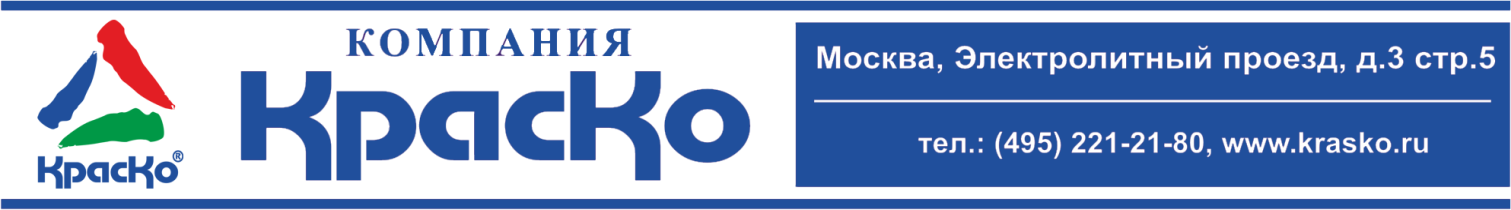 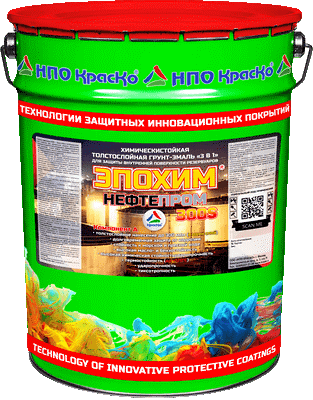 Эпохим Нефтепром-300SХимическистойкаятолстослойная грунт-эмаль «3 в 1»  для защиты внутренней поверхности резервуаровтолстослойное нанесение до 300 мкм (в один слой)долговременная защита от коррозии стойкость к морской и пресной водевысокая масло- и бензостойкостьвысокая химическая стойкостьтермостойкость (до +90°С)тиксотропностьударопрочностьполуглянецЭпохим Нефтепром-300S – толстослойное химическистойкое антикоррозионное покрытие, для длительной защиты внутренних стальных поверхностей резервуаров, предназначенных для хранения сырой нефти, бензина, керосина, дизельного топлива, мазута, смазочных масел, кислот и высококонцентрированных щелочей.Эпохим Нефтепром-300S – двухкомпонентный тиксоптропный состав на основе модифицированной эпоксидной смолы с добавлением активных антикоррозионных и химическистойких добавок. Благодаря высокой стойкости к агрессивным средам, толстослойное эпоксидное покрытие Эпохим Нефтепром-300S, гарантированно обеспечивает долговременную антикоррозионную защиту на объектах нефтегазовой промышленности.Совокупность технических характеристик покрытия обеспечивает:инертность к широкому спектру агрессивных химических веществ;стойкость к постоянному воздействию высокой температуры до +90ºС;высокую устойчивость к истиранию и механическим повреждениям;возможность нанесения на железобетонную поверхность, подверженную воздействию агрессивных сред;водостойкость и водонепроницаемость.Высокая технологичность состава Эпохим Нефтепром-300S, позволяет оперативно произвести окрашивание защищаемых внутренних поверхностей цистерн и резервуаров, предназначенных для длительного хранения нефтепродуктов, а образуемое грунт-эмалью покрытие обладает всеми необходимыми качествами для надёжной и долговременной защиты:Увеличенная толщина слоя – позволяет устранить незначительные неровности, царапины на металлических поверхностях и повысить срок эксплуатации металлоконструкций;Превосходная адгезия – позволяет, без дополнительной обработки, создать прочное антикоррозионное и химическистойкое покрытие слоем до 300 мкм. (в сухом остатке), без предварительного грунтования, в том числе, на поверхностях, покрытых плотно сцепленными остатками ржавчины (до 80мкм.); Модифицированная эпоксидная смола – является основой формирования прочного и твёрдого покрытия, надежно защищающего внутренние поверхности резервуаров от негативного воздействия химических веществ, влаги и возможных механических повреждений; Термостойкость грунт-эмали – позволяет эксплуатировать покрытие в широком интервале температур, от -40°С до +90°С;Образуемое покрытие проявляет длительную химическую стойкость при статическом воздействии:бензина, дизельного топлива и минеральных масел;облива растворами кислот и органических растворителей;агрессивных газов (SO2, CO2, Cl);солёной и пресной воды, растворов солей и щелочей;высококонцентрированных щелочей.Назначение Химически стойкая антикоррозионная грунт-эмаль «3 в 1» Эпохим Нефтепром-300S, применяется для длительной защиты от коррозии внутренних стальных поверхностей резервуаров, предназначенных для хранения и переработки:горячей и сырой нефти;неэтилированного бензина, керосина, дизельного топлива;мазута, смазочных масел;разбавленных (до РН 1,5) кислот; высококонцентрированных щелочей;96% спиртов.ИНСТРУКЦИЯ ПО НАНЕСЕНИЮТЕХНИЧЕСКАЯ ИНФОРМАЦИЯБезопасностьЗапрещается употреблять внутрь! Состав грунт-эмали является непищевым продуктом, его нельзя пить или пробовать на вкус. Работы по нанесению грунт-эмали, проводить в проветриваемом помещении. При проведении работ рекомендуется пользоваться защитными очками, перчатками, респираторами. Не допускать попадания материала на открытые участки кожи. При попадании материала в глаза промыть большим количеством воды!Условия храненияНе нагревать. Беречь от огня. Состав хранить в прочно закрытой таре, предохраняя от действия тепла и прямых солнечных лучей при температуре от -35 до +40 °С.Гарантийный срок хранения в заводской упаковке —12 месяцев со дня изготовления.ТараТара 25 кгВнимание! Поставляется в литографированной таре! Этикетка оснащена защитными элементами от подделок!ПодготовкаПодготовкаМеталл очистить от остатков старого лакокрасочного покрытия, жира, масел, коррозии и грязи в соответствии с ГОСТ 9.402 или поверхность, подготовленную до степени Sa2, St3 по МС ISO 8501 (при окраске металлоконструкций подверженных постоянному воздействию агрессивных сред, рекомендуется подготовка металла не хуже Sa 2,5 по МС ISO 8501). Замасленные поверхности следует обезжирить.Металл очистить от остатков старого лакокрасочного покрытия, жира, масел, коррозии и грязи в соответствии с ГОСТ 9.402 или поверхность, подготовленную до степени Sa2, St3 по МС ISO 8501 (при окраске металлоконструкций подверженных постоянному воздействию агрессивных сред, рекомендуется подготовка металла не хуже Sa 2,5 по МС ISO 8501). Замасленные поверхности следует обезжирить.Компонент А тщательно перемешать строительным миксером или низкооборотистой дрелью 
с насадкой (не менее 2 мин). Компонент А тщательно перемешать строительным миксером или низкооборотистой дрелью 
с насадкой (не менее 2 мин). Затем в компонент А добавить в компонент Б (отвердитель, поставляемый комплектно).Полученную смесь перемешивать не менее 3 минут, до однородного состояния, уделив внимание участкам возле дна и стенок тары. Рекомендуется, после одной минуты перемешивания, перелить смесь в чистую емкость и там произвести окончательное полное перемешивание (эта операция позволяет избавиться от неперемешанных областей на стенках исходной емкости).Затем в компонент А добавить в компонент Б (отвердитель, поставляемый комплектно).Полученную смесь перемешивать не менее 3 минут, до однородного состояния, уделив внимание участкам возле дна и стенок тары. Рекомендуется, после одной минуты перемешивания, перелить смесь в чистую емкость и там произвести окончательное полное перемешивание (эта операция позволяет избавиться от неперемешанных областей на стенках исходной емкости).Состав наносить кистью, валиком, и безвоздушным распылением на сухую, очищенную от грязи, пыли, масел, старой отслоившейся краски и рыхлой ржавчины поверхность.Состав наносить кистью, валиком, и безвоздушным распылением на сухую, очищенную от грязи, пыли, масел, старой отслоившейся краски и рыхлой ржавчины поверхность.Температура проведения работ, не ниже10°СОтносительная влажность, не более80%Обезжиривание поверхностиСпецобезжириватель ОМ-01СОчистка оборудованияКсилол, 646, Р-УниверсалНанесениеРазбавлениеКисть/валикНе требуетсяДля получения защитного слоя до 200 мкм. за один проход, составь наносить без добавления разбавителей. Для получения защитного слоя до 200 мкм. за один проход, составь наносить без добавления разбавителей. Безвоздушное распыление- диаметр сопла 0,023 – 0.055”- давление 150- 200 бар.Не требуетсяДля получения защитного слоя 300 мкм. за один проход, состав наносить строго без добавления разбавителей. Нанесение следует производить, безвоздушным распылением с диаметром сопла 0.023 -. 0.055”, и давлением 150-200 бар. Для получения защитного слоя 300 мкм. за один проход, состав наносить строго без добавления разбавителей. Нанесение следует производить, безвоздушным распылением с диаметром сопла 0.023 -. 0.055”, и давлением 150-200 бар. Толщина мокрой пленки, мкмТолщина сухой пленки, мкмТеоретический расход, г/м2Время высыхания до ст.3, (20±2)°С ч360160-200400-45012540300500-80012Наименование показателяЗначениеТехнические условия20.30.12-061-01524656-2020Основа материалаМодифицированная эпоксидная смола, антикоррозионные добавкиВнешний вид пленкиОднородная полуглянцевая поверхностьКомпонент АКомпонент АМассовая доля нелетучих веществ, %97-100Степень перетира, мкм, не более80Вязкость по Брукфильду, 20℃, шпиндель №7, 100 об./мин, мПа*с5000-20000 Готовый состав (после смешения компонентов)Готовый состав (после смешения компонентов)Цвет покрытия, RAL7040, другие цвета от 200 кг.Жизнеспособность после смешения компонентов при температуре (20,0±0,5)° С, ч, не менее1Время высыхания до степени 3 при t (20,0±0,5)°С, ч, не более12Время высыхания до степени 1 (от пыли) при t (20,0±0,5)°С, ч, не более5Адгезия, балл, не более1Окончательный набор прочности (до эксплуатации в агрессивной среде), сут.7Стойкость покрытия к статическому воздействию жидкостей при температуре (20±2)°ССтойкость покрытия к статическому воздействию жидкостей при температуре (20±2)°С3%-го раствора хлорида натрия, ч, не менее720бензина, ч, не менее240масел, суток, не менее10воды, суток, не менее10Прочность пленкиПрочность пленкиПри ударе, см, не менее40При изгибе, мм, не более10